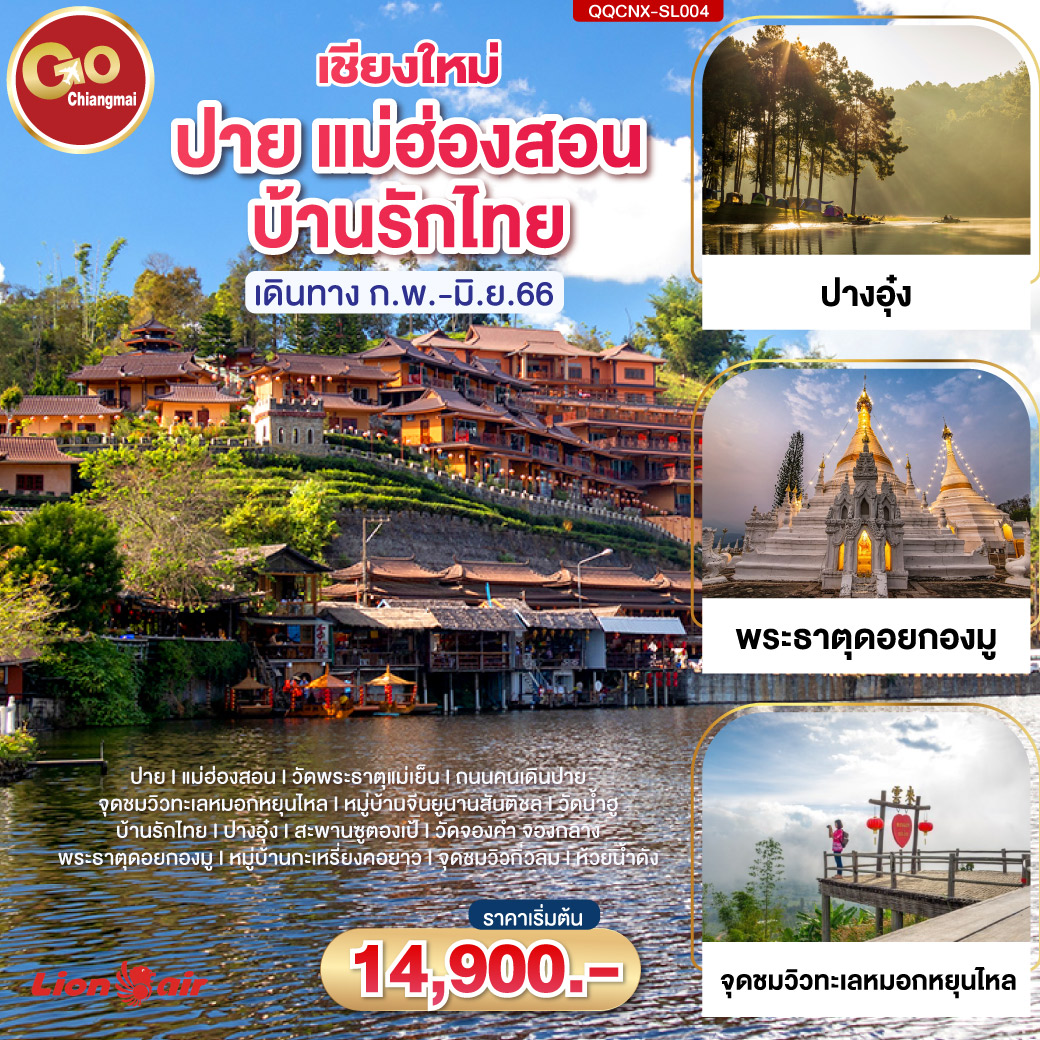 เชียงใหม่ – แม่ฮ่องสอนเชียงใหม่ ปาย แม่ฮ่องสอน บ้านรักไทย 4 วัน 3 คืน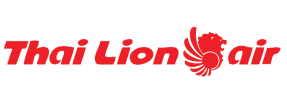 โดยสายการบิน THAI LIONAIR (SL) อัตราค่าบริการและเงื่อนไขรายการท่องเที่ยว**โปรแกรมอาจมีการสลับสับเปลี่ยนหน้างานโดยคำนึงถึงประโยชน์ลูกค้าเป็นสำคัญ**
ราคาทัวร์ข้างต้นยังไม่รวมค่าทิปมัคคุเทศน์ท้องถิ่นและคนขับรถรวม 500 บาท/ท่าน/ทริป
อัตราค่าบริการรวมค่าตั๋วโดยสารเครื่องบินไป-กลับ ชั้นประหยัดพร้อมค่าภาษีสนามบินทุกแห่งตามรายการทัวร์ข้างต้นค่าที่พักห้องละ 2-3 ท่าน ตามโรงแรมที่ระบุไว้ในรายการ หรือ ระดับเทียบเท่า- กรณีห้อง TWIN BED (เตียงเดี่ยว 2 เตียง) ซึ่งโรงแรมไม่มีหรือเต็ม ทางบริษัทขอปรับเป็นห้อง DOUBLE BED แทนโดยมิต้องแจ้งให้ทราบล่วงหน้า- หากต้องการห้องพักแบบ DOUBLE BED ซึ่งโรงแรมไม่มีหรือเต็ม ทางบริษัทขอปรับเป็นห้อง TWIN BED แทนโดยมิต้องแจ้งให้ทราบล่วงหน้า เช่นกัน - กรณีพักแบบ TRIPLE ROOM  3 ท่าน 1 ห้อง ท่านที่ 3 อาจเป็นเสริมเตียง หรือ SOFA BED หรือ เสริมฟูกที่นอน ทั้งนี้ขึ้นอยู่กับรูปแบบการจัดห้องพักของโรงแรมนั้นๆค่าอาหาร ค่าเข้าชม และ ค่ายานพาหนะทุกชนิด ตามที่ระบุไว้ในรายการทัวร์ข้างต้นเจ้าหน้าที่บริษัท ฯ คอยอำนวยความสะดวกทุกท่านตลอดการเดินทางค่าน้ำหนักสัมภาระรวมในตั๋วเครื่องบิน ค่าประกันวินาศภัยเครื่องบินตามเงื่อนไขของแต่ละสายการบินค่าประกันอุบัติเหตุคุ้มครองในระหว่างการเดินทาง คุ้มครองในวงเงินท่านละ 1,000,000 บาท ตามเงื่อนไขของกรมธรรม์*เงื่อนไขประกันการเดินทาง*  ค่าประกันอุบัติเหตุและค่ารักษาพยาบาล คุ้มครองเฉพาะกรณีที่ได้รับอุบัติเหตุระหว่างการเดินทาง ไม่คุ้มครองถึงการสูญเสียทรัพย์สินส่วนตัวและไม่คุ้มครองโรคประจำตัวของผู้เดินทาง	** ลูกค้าท่านใดสนใจซื้อประกันการเดินทางครอบคลุมเรื่องสุขภาพสามารถสอบถามข้อมูลเพิ่มเติมกับทางเจ้าหน้าที่ **อัตราค่าบริการไม่รวมค่าน้ำหนักกระเป๋าเดินทางในกรณีที่เกินกว่าสายการบินกำหนด 10  กิโลกรัมต่อท่านค่าใช้จ่ายส่วนตัวนอกเหนือจากรายการ เช่น ค่าเครื่องดื่ม, ค่าอาหารที่สั่งเพิ่มเอง, ค่าโทรศัพท์, ค่าซักรีดฯลฯค่าธรรมเนียมเข้าชมสถานที่ของชาวต่างชาติที่เพิ่มเติมตามการจ่ายจริงค่าภาษีน้ำมัน ที่สายการบินเรียกเก็บเพิ่มภายหลังจากทางบริษัทฯได้ออกตั๋วเครื่องบินค่าทิปมัคคุเทศก์ท้องถิ่นและคนขับรถ รวม 500 บาท/ทริป/ท่านค่าอาหารสำหรับท่านที่ทานเจ มังสวิรัติ และอาหารสำหรับมุสลิมภาษีมูลค่าเพิ่ม 7% และหัก ณ ที่จ่าย 3%เงื่อนไขการให้บริการการเดินทางในแต่ละครั้งจะต้องมีผู้โดยสารตามจำนวนที่บริษัทกำหนด ถ้าผู้โดยสารไม่ครบจำนวนดังกล่าว ทางบริษัทฯ ขอสงวนสิทธิ์ในการเปลี่ยนแปลงราคาหรือยกเลิกการเดินทางในกรณีที่ลูกค้าต้องออกตั๋วโดยสารภายในประเทศ กรุณาติดต่อเจ้าหน้าที่ของบริษัทฯ เพื่อเช็คว่ากรุ๊ปมีการคอนเฟิร์มเดินทางก่อนทุกครั้ง เนื่องจากสายการบินอาจมีการปรับเปลี่ยนไฟล์ทบิน หรือเวลาบิน โดยไม่ได้แจ้งให้ทราบล่วงหน้า ทางบริษัทฯ จะไม่รับผิดชอบใด ๆ ในกรณี ถ้าท่านออกตั๋วภายในโดยไม่แจ้งให้ทราบและหากไฟล์ทบินมีการปรับเปลี่ยนเวลาบินเพราะถือว่าท่านยอมรับในเงื่อนไขดังกล่าวการชำระค่าบริการ3.1 กรุณาชำระมัดจำ เต็มจำนวนค่าทัวร์  กรณีผู้เดินทางที่ต้องการความช่วยเหลือเป็นพิเศษ เช่น การขอใช้วีลแชร์ที่สนามบิน กรุณาแจ้งบริษัทฯ อย่างน้อย 7 วันก่อนการเดินทาง หรือเริ่มตั้งแต่ท่านจองทัวร์ มิฉะนั้นทางบริษัทฯไม่สามารถจัดการได้ล่วงหน้า ทางบริษัทฯขอสงวนสิทธิ์ในการเรียกเก็บค่าใช้จ่ายตามจริงที่เกิดขึ้นกับผู้เดินทาง (ถ้ามี)กรณีใช้หนังสือเดินทางราชการ (เล่มน้ำเงิน) เดินทางเพื่อการท่องเที่ยวกับคณะทัวร์ หากท่านถูกปฏิเสธในการเข้า – ออกประเทศใด ๆ ก็ตาม ทางบริษัทฯ ขอสงวนสิทธิ์ไม่คืนค่าทัวร์และรับผิดชอบใด ๆ ทั้งสิ้นการยกเลิกการเดินทาง***เงื่อนไขการยกเลิกทัวร์เป็นไปตามพระราชบัญญัติธุรกิจนำเที่ยวและมัคคุเทศก์***แจ้งยกเลิกการเดินทางล่วงหน้า ไม่น้อยกว่า 30 วัน คืนเงินค่าทัวร์โดยหักค่าใช้จ่ายที่เกิดขึ้นจริงแจ้งยกเลิกก่อนการเดินทาง 15-29 วัน ยึดเงิน 50% จากยอดที่ลูกค้าชำระมา ส่วนที่เหลือ 50% หัก ค่าใช้จ่ายที่เกิดขึ้นจริง (ถ้ามี)แจ้งยกเลิกการเดินทางน้อยกว่า 15 วันของการเดินทาง ขอสงวนสิทธิ์ไม่คืนเงินทั้งหมดเมื่อท่านออกเดินทางไปกับคณะแล้ว ถ้าท่านงดการใช้บริการรายการใดรายการหนึ่ง หรือไม่เดินทางพร้อมคณะถือว่าท่านสละสิทธิ์ ไม่อาจเรียกร้องค่าบริการและเงินมัดจำคืน ไม่ว่ากรณีใดๆ ทั้งสิ้นกําหนดวันเดินทางผู้ใหญ่พัก 2-3 ท่าน ท่านละพักเดี่ยว เพิ่มท่านละ10 – 13 ก.พ. 6614,900.-4,500.-09 – 12  มี.ค. 6614,900.-4,500.-29 เม.ย. - 02 พ.ค. 6616,900.-4,500.-25 – 28 พ.ค. 6614,900.-4,500.-08 - 11 มิ.ย. 66 14,900.-4,500.-ราคาทัวร์ข้างต้นยังไม่รวมค่าทิปมัคคุเทศน์และคนขับรถรวม 500 บาท/ท่าน/ทริป
โปรแกรมอาจจะมีการปรับเปลี่ยนตามความเหมาะสมของสภาพอากาศและฤดูกาลราคาทัวร์ข้างต้นยังไม่รวมค่าทิปมัคคุเทศน์และคนขับรถรวม 500 บาท/ท่าน/ทริป
โปรแกรมอาจจะมีการปรับเปลี่ยนตามความเหมาะสมของสภาพอากาศและฤดูกาลราคาทัวร์ข้างต้นยังไม่รวมค่าทิปมัคคุเทศน์และคนขับรถรวม 500 บาท/ท่าน/ทริป
โปรแกรมอาจจะมีการปรับเปลี่ยนตามความเหมาะสมของสภาพอากาศและฤดูกาลโปรแกรมการเดินทางเช้าเที่ยงค่ำโรงแรมที่พัก1สนามบินดอนเมือง - เชียงใหม่ (SL506 : 06.05-07.20) - ปาย แม่ฮ่องสอน - วัดพระธาตุแม่เย็น - ถนนคนเดินปายโยมา โฮเทล ปาย2จุดชมวิวทะเลหมอกหยุนไหล - หมู่บ้านจีนยูนานสันติชล - วัดน้ำฮู - บ้านรักไทยชาสารีสอร์ท3 ปางอุ๋ง - สะพานซูตองเป้ - วัดจองคำ จองกลาง -
พระธาตุดอยกองมู โรงแรมอิมพีเรียล แม่ฮ่องสอน4หมู่บ้านกะเหรี่ยงคอยาว - จุดชมวิวกิ่วลม - ห้วยน้ำดัง -เชียงใหม่ - สนามบินดอนเมือง (SL519 : 22.00-23.15)วันแรกสนามบินดอนเมือง - เชียงใหม่ (SL506 : 06.05-07.20) – ปาย แม่ฮ่องสอน – วัดพระธาตุแม่เย็น – ถนนคนเดินปาย04.00 น.คณะพร้อมกัน ณ สนามบินดอนเมือง อาคารผู้โดยสาร 2 ชั้น 3 เคาน์เตอร์สายการบินไทยไลอ้อนแอร์ เคาน์เตอร์ที่ 11-12 โดยมีเจ้าหน้าที่ให้การต้อนรับ และทำการเช็คอินที่เคาน์เตอร์สายการบิน โดยเตรียมบัตรประชาชน, พาสปอร์ต หรือบขับขี่ ในการเช็คอินเดินทาง06.05 น.ออกเดินทางสู่จังหวัดเชียงใหม่ โดยเที่ยวบิน SL50607.20 น.เดินทางถึง สนามบินเชียงใหม่ จากนั้นออกเดินทางสู่ อ.ปาย จ.แม่ฮ่องสอนกลางวันรับประทานอาหารกลางวัน ณ ร้านอาหาร (มื้อที่ 1)เดินทางถึง อ.ปาย จากนั้นนำท่านชมสะพานประวัติศาสตร์ท่าปาย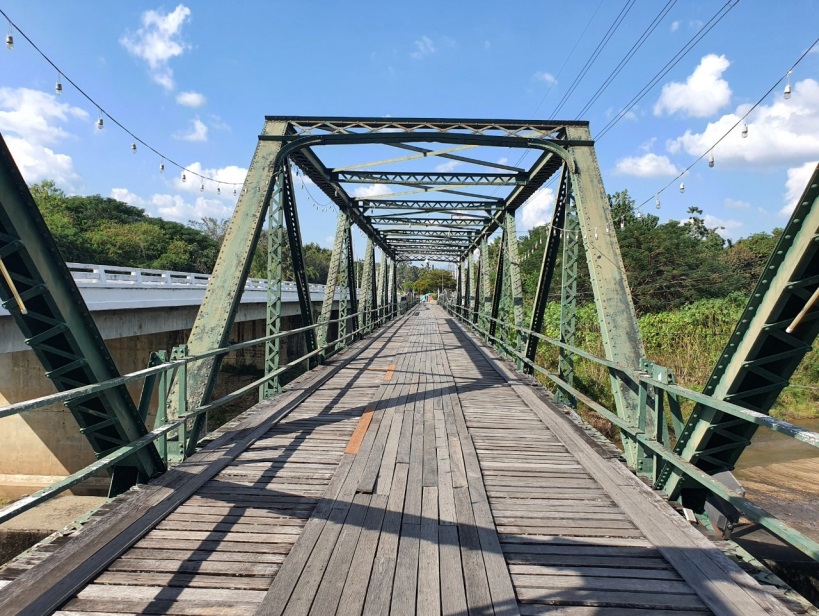 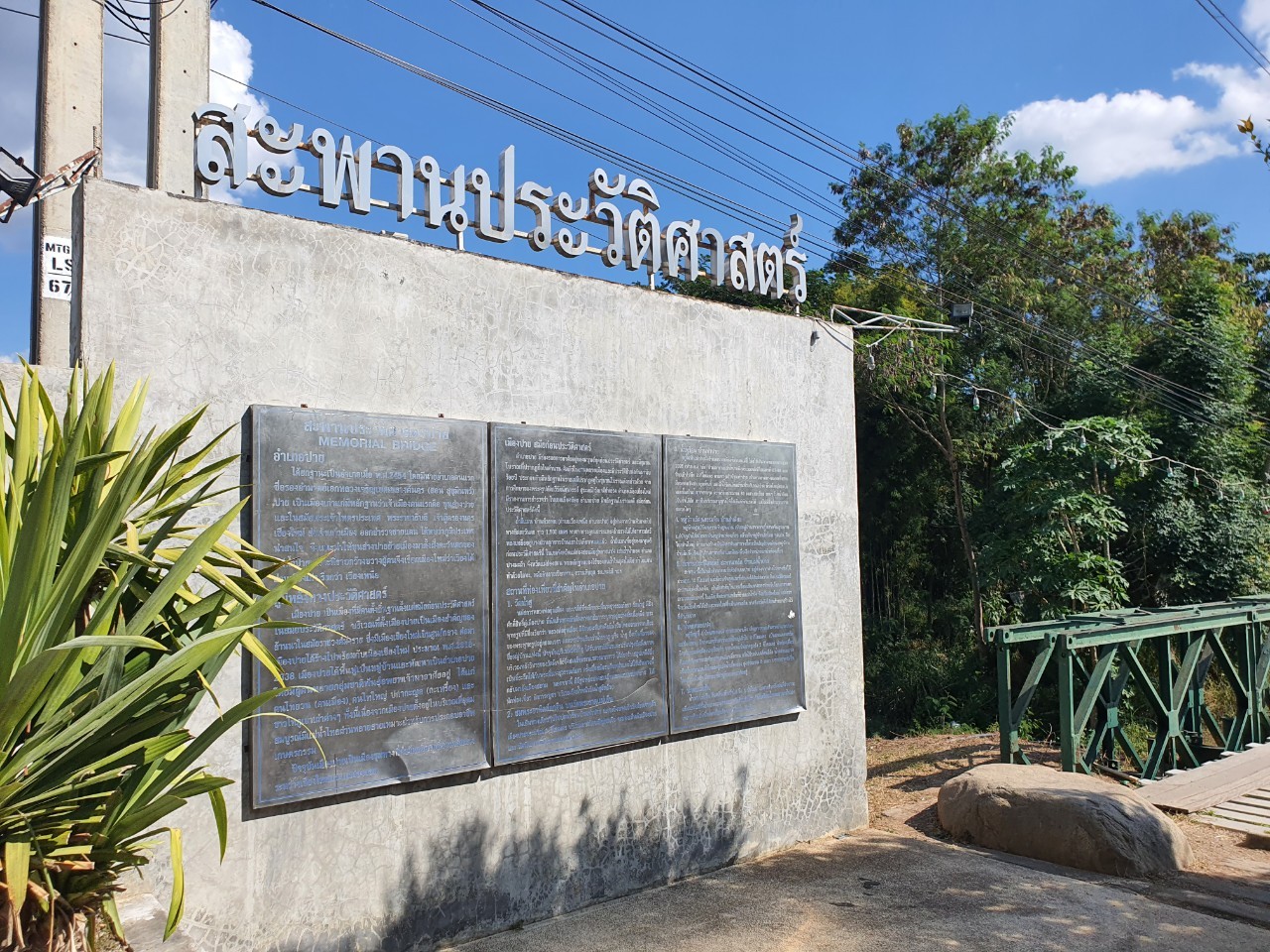 วัดพระธาตุแม่เย็น ซึ่งมีพระพุธรูปองค์ใหญ่บนยอดเขา และท่านยังสามารถชมวิวเมืองปายพร้อมพระอาทิตย์ตกได้อีกด้วยเย็น อิสระรับประทานอาหารเย็นที่ถนนคนเดินปาย ให้ท่านได้เดินเล่นช็อปปิ้งได้ที่ถนนคนเดินปาย จากนั้นนำท่านกลับเข้าที่พัก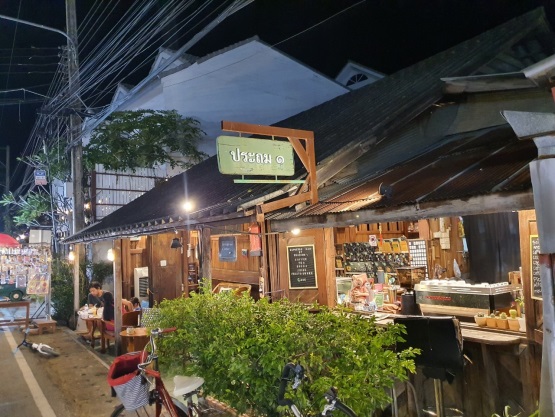 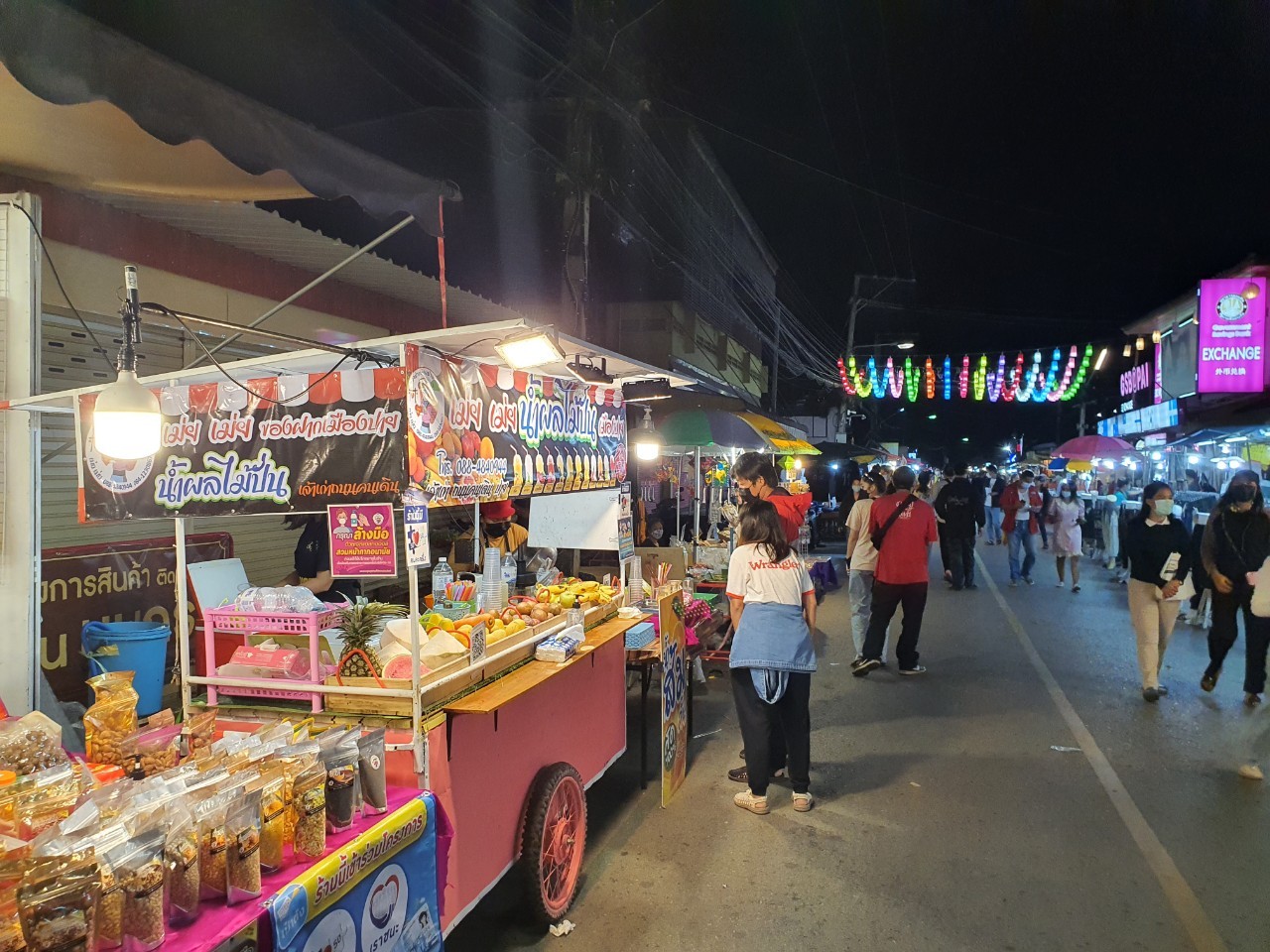 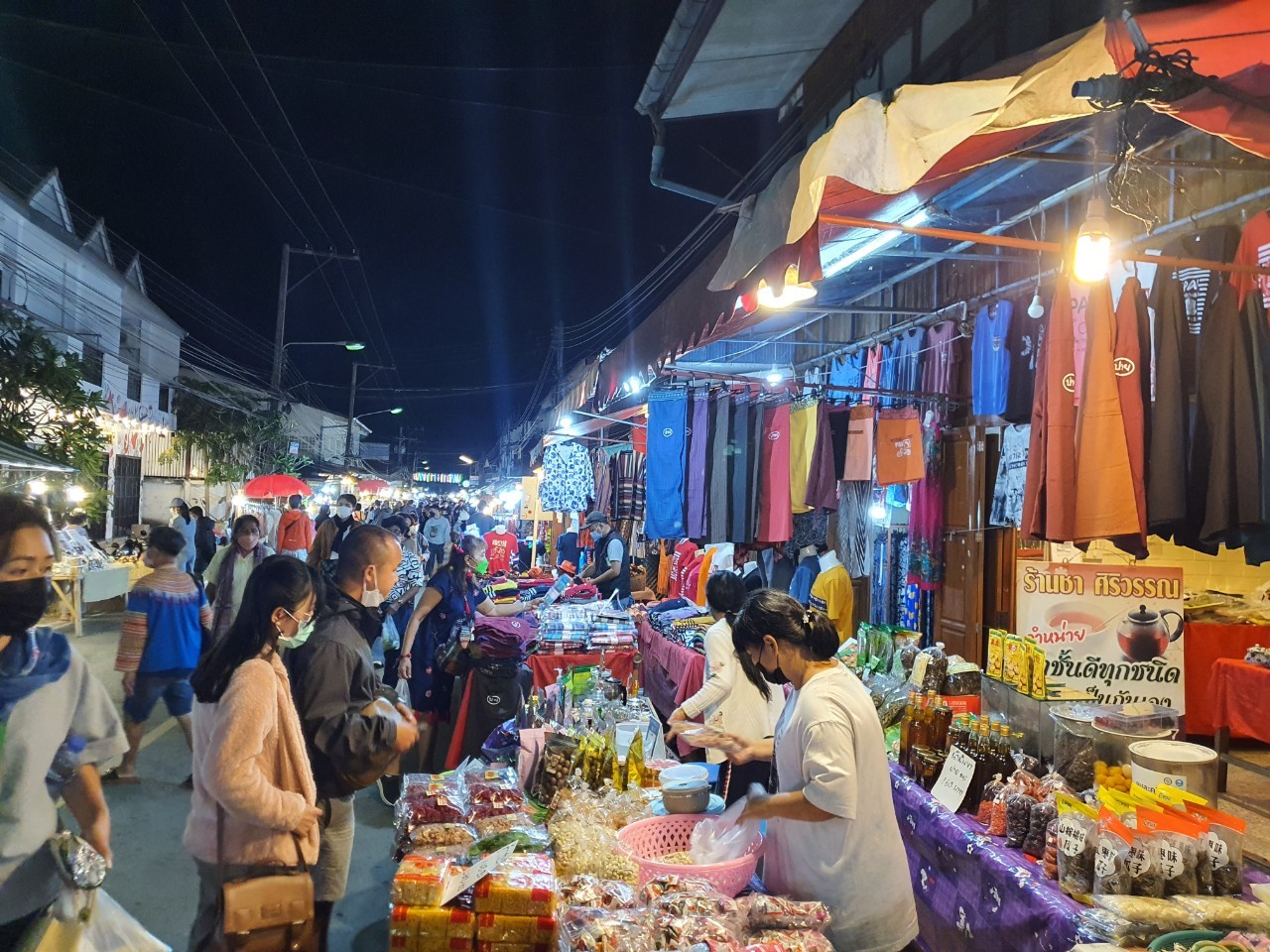 ที่พักโยมา โฮเทล ปาย หรือเทียบเท่าวันที่สองจุดชมวิวทะเลหมอกหยุนไหล – หมู่บ้านจีนยูนานสันติชล – วัดน้ำฮู –บ้านรักไทย05.00 น.นำท่านไปเที่ยวจุดชมวิวทะเลหมอกหยุนไหล เป็นจุดชมทะเลหมอกและพระอาทิตย์ขึ้นที่สวยงามของอำเภอปาย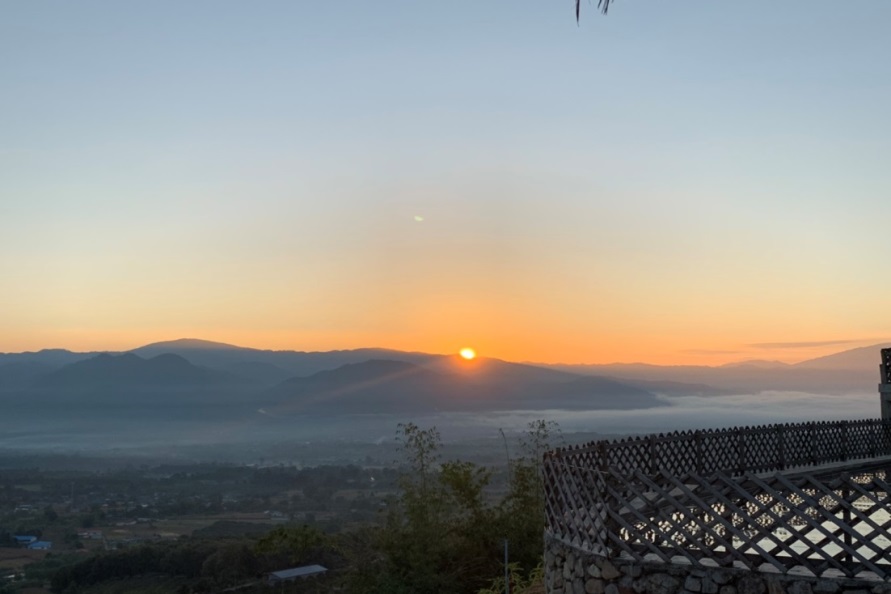 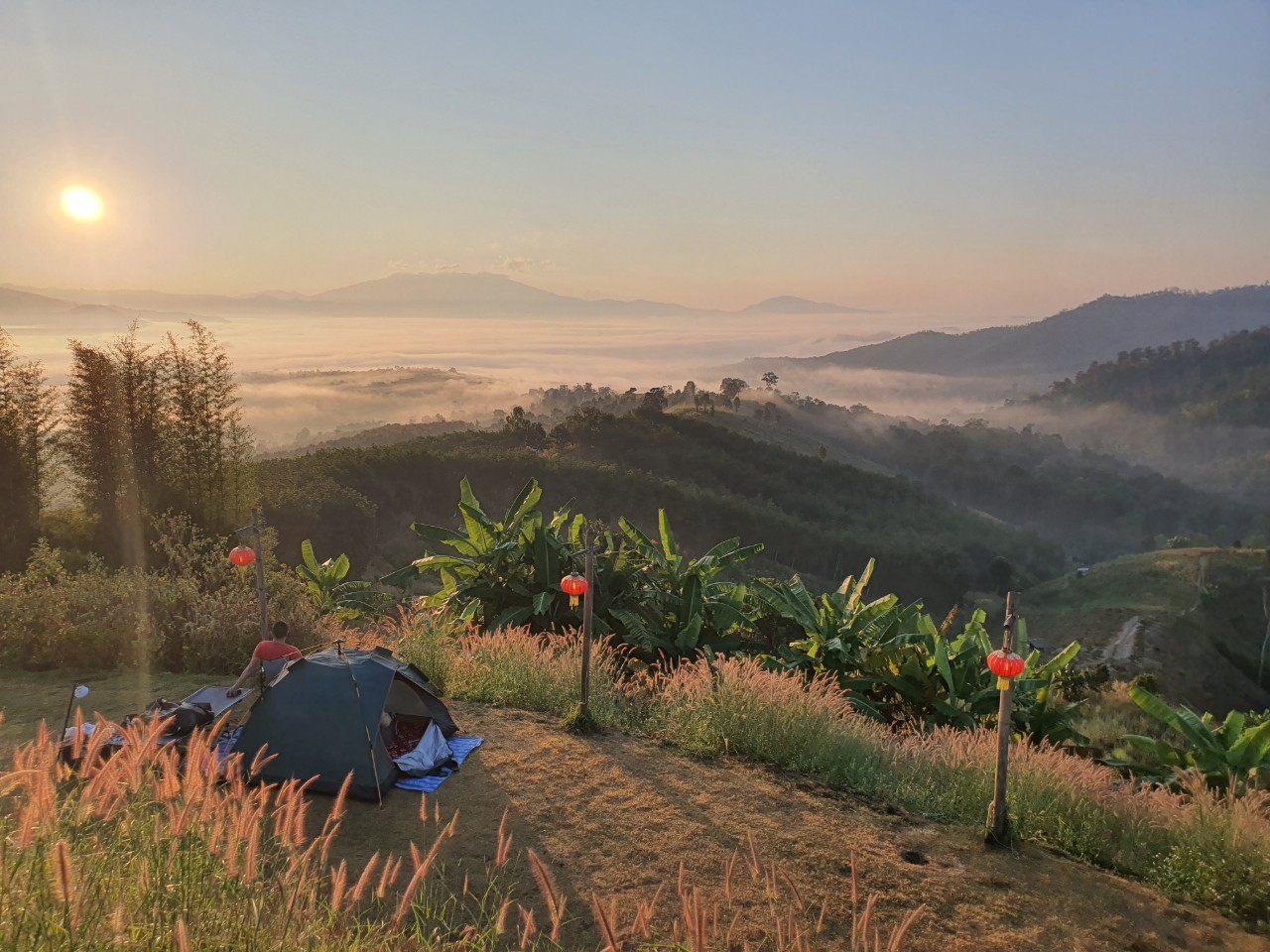 เช้ารับประทานอาหารเช้า ณ ห้องอาหารของโรงแรม (มื้อที่ 2)นำท่านเช็คเอ้าท์จากที่พัก จากนั้นนำท่านไปเที่ยวชม หมู่บ้านจีนยูนานสันติชล ชิมชาขึ้นชื่อ และช็อปปิ้งของฝากต่างๆ มากมาย นมัสการสิ่งศักดิ์สิทธิ์ที่ วัดน้ำฮู นมัสการหลวงพ่ออุ่นเมือง ที่มีความพิเศษตรงพระเศียรจะมีน้ำขังอยู่ตลอดเวลากลางวันรับประทานอาหารกลางวัน ณ ร้านอาหาร (มื้อที่ 3)หลังอาหารกลางวัน นำท่านออกเดินทางไปบ้านรักไท (ใช้เวลาประมาณ 3 ชั่วโมง)เดินทางถึง บ้านรักไทย นำท่านเช็คอินเข้าที่พัก ให้ท่านพักผ่อนตามอัธยาศัย ช็อปปิ้งของฝาก OTOP ของชุมชน เดินเล่นชมวิวหมูบ้านรักไทย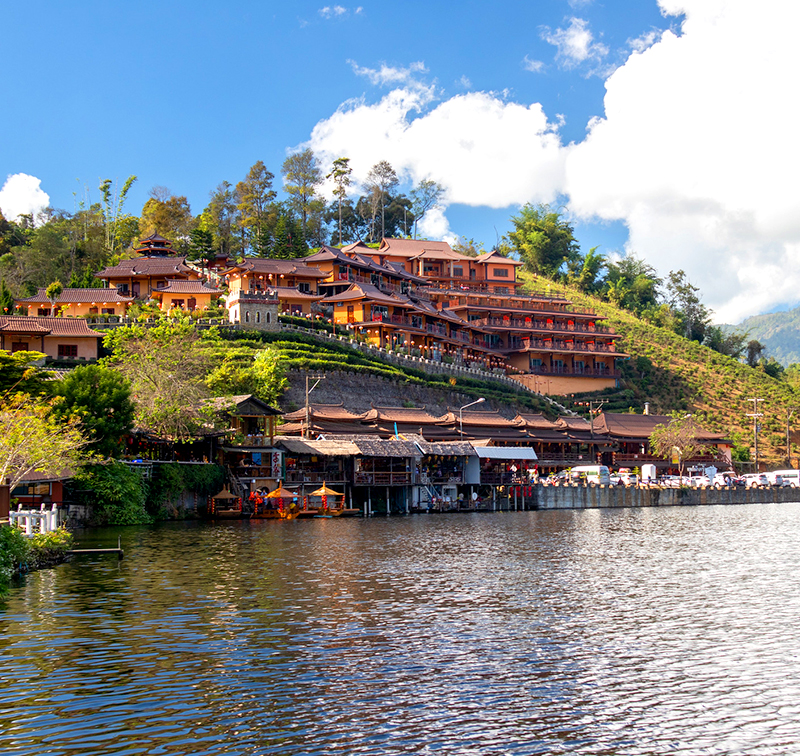 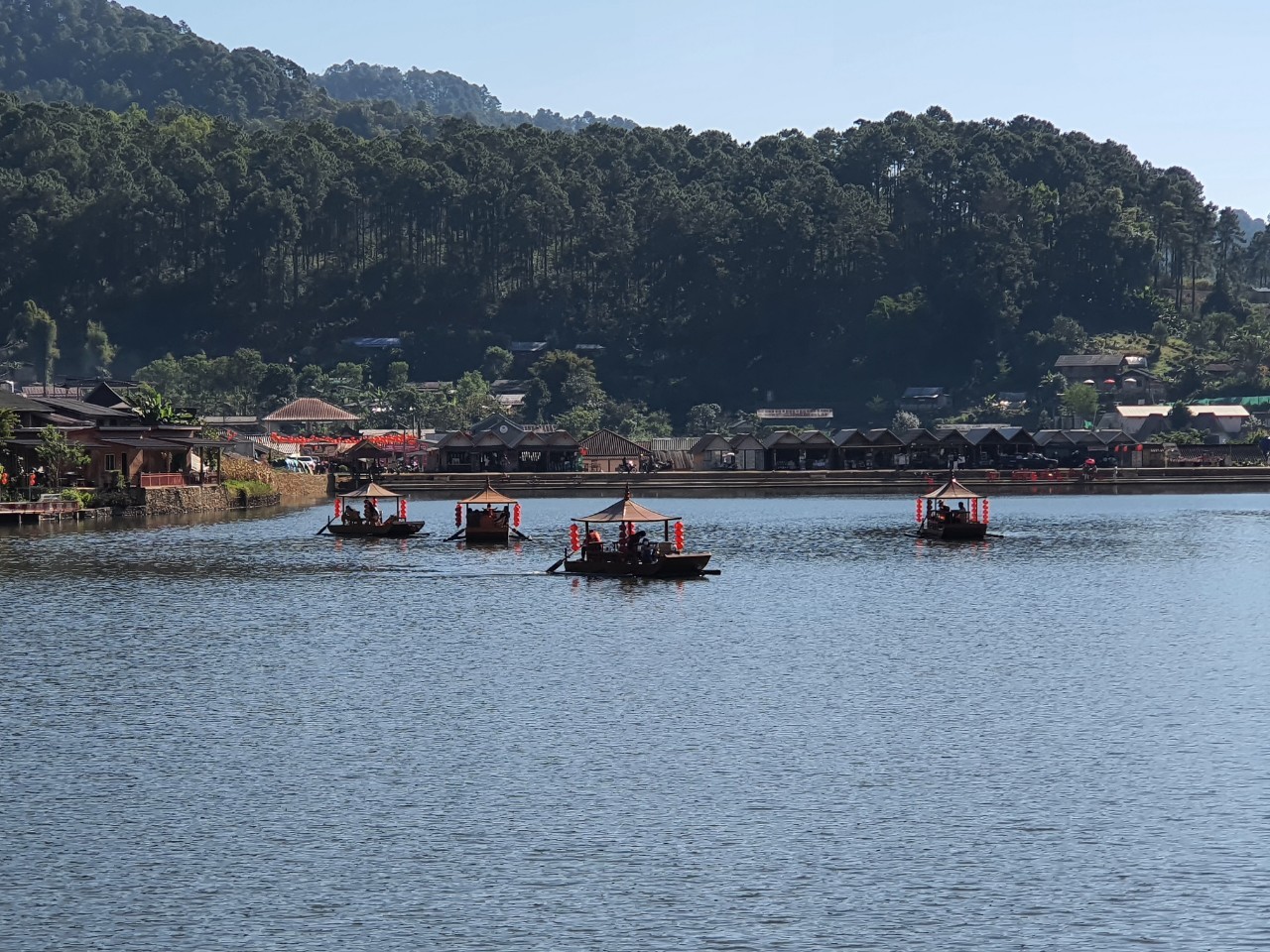 ค่ำรับประทานอาหารค่ำ ณ ร้านอาหาร (มื้อที่ 4)ที่พักชาสารีสอร์ท หรือเทียบเท่าวันที่สามปางอุ๋ง – สะพานซูตองเป้ – วัดจองคำ จองกลาง – พระธาตุดอยกองมูเช้ารับประทานอาหารเช้า ณ ห้องอาหารของโรงแรม (มื้อที่ 5)นำท่านเดินทางสู่ อุทยานแห่งช่าติปางอุ๋ง ที่มีความสวยงามทางธรรมชาติที่คล้ายกับประเทศสวิตเซอร์แลนด์ ท่านสามารถล่องแพชมความงามของธรรมชาติอย่างใกล้ชิด (ไม่รวมค่าล่องแพ)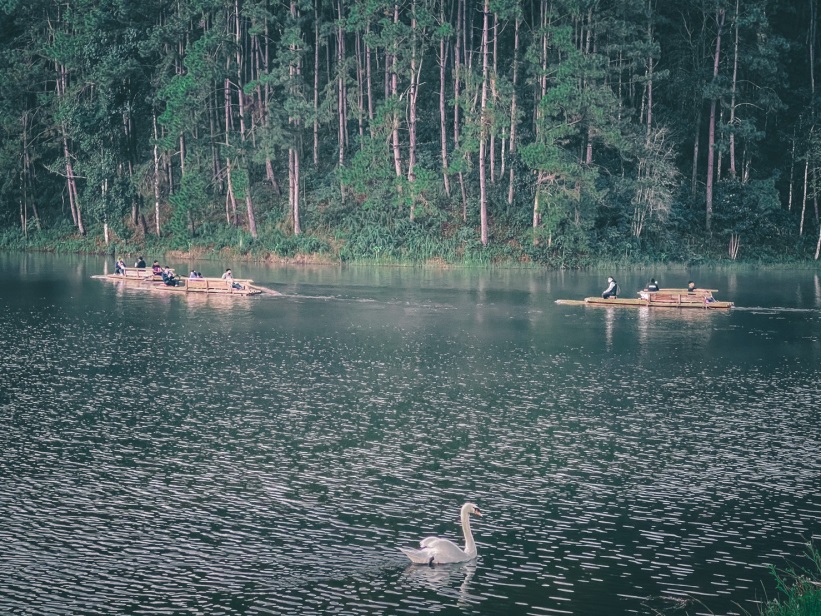 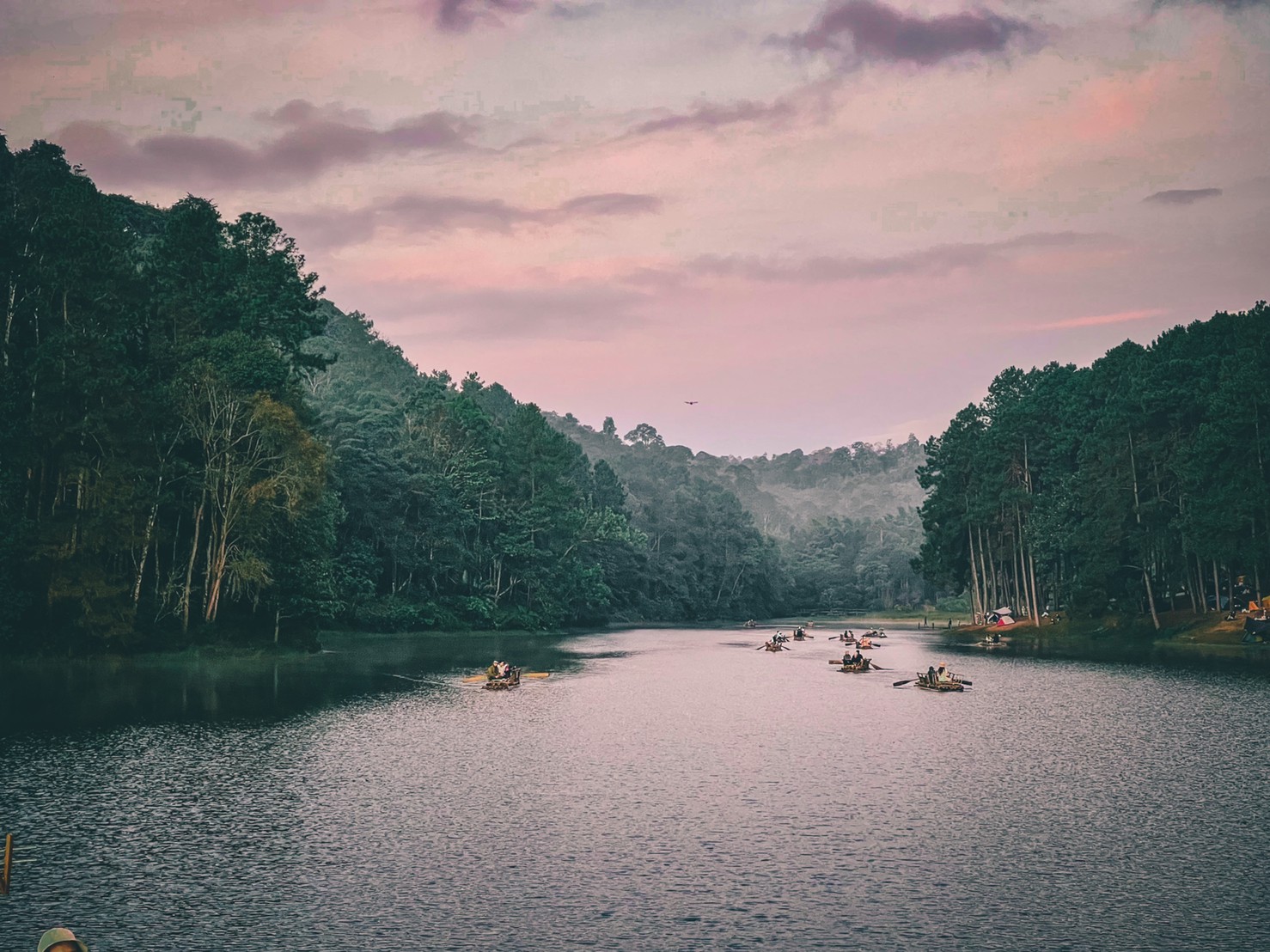 แวะเที่ยวชมสะพานซูตองเป้ เป็นสะพานไม้ยาวประมาณ 500 เมตร มีความเชื่อว่า หากได้มายืนอยู่กลางสะพานแล้วอธิฐานขอพร ก็จะพบกับความสมหวังกลางวันรับประทานอาหารกลางวัน ณ ร้านอาหาร (มื้อที่ 6)นำท่านไปชม วัดจองคำ – จองกลาง ซึ่งเป็นวัดแรกของแม่ฮองสอน มีศิลปะแบบพม่าผสมไทยใหญ่ ซึ่งแปลกตากว่าวัดในจังหวัดอื่นๆ ของภาคเหนือจากนั้นนำท่านสักการะพระธาตุดอยกองมู เป็นวัดศักดิ์สิทธิ์คู่บ้านคู่เมืองของจังหวัดแม่ฮ่องสอนมาช้านาน และยังมีจุดชมวิวที่สามารถมองเห็นตัวเมืองแม่ฮ่องสอนได้อย่างชัดเจนค่ำรับประทานอาหารค่ำ ณ ร้านอาหาร (มื้อที่ 7)ที่พักโรงแรมอิมพีเรียล แม่ฮ่องสอน หรือเทียบเท่าวันที่สี่หมู่บ้านกะเหรี่ยงคอยาว – จุดชมวิวกิ่วลม – ห้วยน้ำดัง – เชียงใหม่ –สนามบินดอนเมือง (SL519 : 22.00-23.15)เช้ารับประทานอาหารเช้า ณ ห้องอาหารของโรงแรม (มื้อที่ 8)หลังจากเช็คเอ้าท์ นำท่านไปหมู่บ้นกะเหรี่ยงคอยาว ให้ท่านเดินเล่น ถ่ายรูป และช็อปปิ้งสินค้าของฝากพื้นเมืองของชาวกะเหรี่ยงกลางวันรับประทานอาหารกลางวัน ณ ร้านอาหาร (มื้อที่ 9) ร้านก๋วยเตี๋ยวจ่าโบ่ปางมะผ้าจากนั้นนำท่านแวะจุดชมวิวกิ่วลม ให้ท่านพักปลี่ยนอิริยาบถ ถ่ายรูปกับวิวธรรมชาติสวยๆจากนั้นเดินทางไปเที่ยวชมอุทยานแห่งชาติห้วยน้ำดัง ชมวิวสวยๆ และถ่ายรูปกับธรรมชาติที่สวยงามค่ำรับประทานอาหารค่ำ ณ ร้านอาหาร (มื้อที่ 10)สมควรแก่เวลานำท่านเดินทางสู่ สนามบินเชียงใหม่22.00 น.นำท่านเดินทางกลับสู่กรุงเทพ  โดยเที่ยวบินที่ SL51923.15 น.เดินทางกลับถึง ท่าอากาศยานดอนเมือง โดยสวัสดิภาพ พร้อมกับภาพความประทับใจเชียงใหม่ ปาย แม่ฮ่องสอน บ้านรักไทย 4 วัน 3 คืนโดยสายการบิน THAI LIONAIR (SL)เชียงใหม่ ปาย แม่ฮ่องสอน บ้านรักไทย 4 วัน 3 คืนโดยสายการบิน THAI LIONAIR (SL)เชียงใหม่ ปาย แม่ฮ่องสอน บ้านรักไทย 4 วัน 3 คืนโดยสายการบิน THAI LIONAIR (SL)วันเดินทางผู้ใหญ่พัก 2-3 ท่านท่านละพักเดี่ยว10 – 13 ก.พ. 6614,900.-4,500.-09 – 12  มี.ค. 6614,900.-4,500.-29 เม.ย. - 02 พ.ค. 6616,900.-4,500.-25 – 28 พ.ค. 6614,900.-4,500.-08 - 11 มิ.ย. 66 14,900.-4,500.-